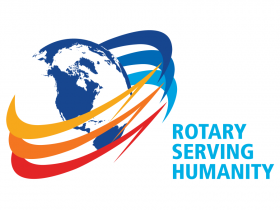 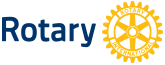               Klinga Rotaryklubb Referat Dato:14.09.20		Klubbmøte nr:   6           		Klinga Rotaryklubb 20/21Dagens foredragsholder var Olaf Skjærvik,  regionleder i SalMar. Skjærvik er  ansvarlig for SalMars anlegg i sjø mellom Bjugn og Namsos. SalMar er verdens 3.største oppdrettselskap med 1700 ansatte og omsetter årlig for 10 milliarder kroner. I Namsos kommune har  SalMar 3 konsesjoner ved Otterøya. Skjærvik fortalte også om bedriftskulturen i SalMar.Kari tok 3-minutteren på strak arm da det var forfall. Hun fortalte om en opplevelsesrik sydentur med komplikasjoner, og retur til et nedstengt Norge.Nils var den heldige vinner av vinflaskeNeste møte har Vesla 3-minutterRef. Stein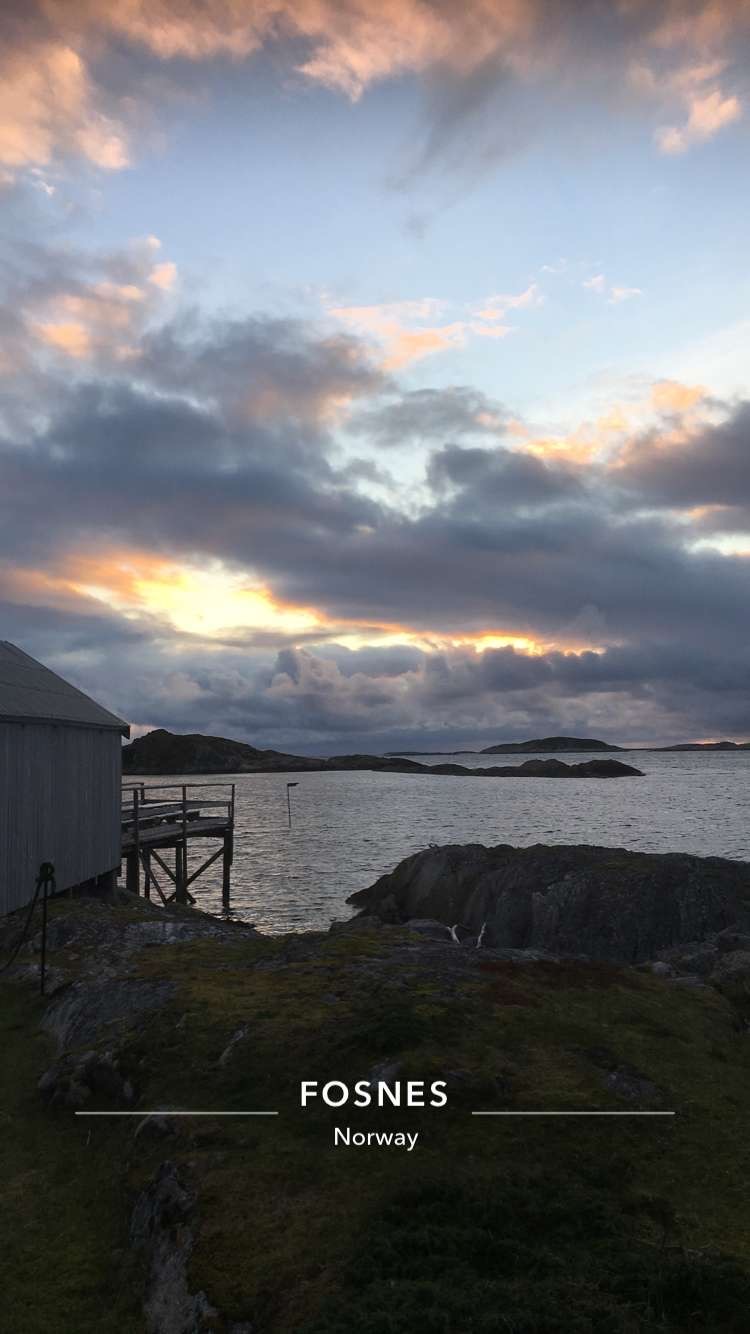 